                                                         BRITISH SCHOOLS CYCLING ASSOCIATION                  OFFICIAL ENTRY FORM 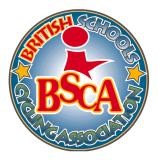  Event Title: BSCA Regional CX Championships  Date: 1st August 2020 Venue: HOLDERS LANE COMPLEX Moseley Birmingham B13 8NLTime: 13:00 – 16:00 Closing Date: 1st August 2020Promoters: Beacon RCC [Adrian Ravenscroft academy coordinator] Telephone Number: 07906 179575 E-Mail: Gear[at]2-cool.com CATEGORIES: U7 - School year 2 and below.U9 - School years 3 and 4.U11 - School years 5 and 6.U13 - School years 7 and 8.Cost: GBP 5 Cheques Payable to: Beacon RCC   	PLEASE PRINT CLEARLY IN BLOCK CAPITALS: 	  	PLEASE PRINT CLEARLY IN BLOCK CAPITALS: 	  	PLEASE PRINT CLEARLY IN BLOCK CAPITALS: 	  	PLEASE PRINT CLEARLY IN BLOCK CAPITALS: 	  	PLEASE PRINT CLEARLY IN BLOCK CAPITALS: 	  	Age Category : 	 	 	 	BOY/GIRL*   	 	 Please Delete as appropriate  	Age Category : 	 	 	 	BOY/GIRL*   	 	 Please Delete as appropriate  	Age Category : 	 	 	 	BOY/GIRL*   	 	 Please Delete as appropriate  	Age Category : 	 	 	 	BOY/GIRL*   	 	 Please Delete as appropriate  	Age Category : 	 	 	 	BOY/GIRL*   	 	 Please Delete as appropriate  	Full Name 		 	 	  	Full Name 		 	 	  	Full Name 		 	 	  	Full Name 		 	 	  	Full Name 		 	 	  	BSCA MEMBERSHIP NUMBER : CLUB OR PRIVATE MEMBER NUMBER: if not a BSCA Member Day Licence is £2.00 for regionals/nationals.  (Please note this is not a British Cycling Competition) if not a BSCA Member Day Licence is £2.00 for regionals/nationals.  (Please note this is not a British Cycling Competition) if not a BSCA Member Day Licence is £2.00 for regionals/nationals.  (Please note this is not a British Cycling Competition) if not a BSCA Member Day Licence is £2.00 for regionals/nationals.  (Please note this is not a British Cycling Competition) if not a BSCA Member Day Licence is £2.00 for regionals/nationals.  (Please note this is not a British Cycling Competition)  	Address: 		 	 	 	 	 	 	 	 	  	Address: 		 	 	 	 	 	 	 	 	  	Address: 		 	 	 	 	 	 	 	 	  	Address: 		 	 	 	 	 	 	 	 	  	Address: 		 	 	 	 	 	 	 	 	  	 	 	 	 	 	Postcode: 		 	  	 	 	 	 	 	Postcode: 		 	  	 	 	 	 	 	Postcode: 		 	  	 	 	 	 	 	Postcode: 		 	  	 	 	 	 	 	Postcode: 		 	  	Telephone: 	 	 	 	 	Email: 		 	 	 	  	Telephone: 	 	 	 	 	Email: 		 	 	 	  	Telephone: 	 	 	 	 	Email: 		 	 	 	  	Telephone: 	 	 	 	 	Email: 		 	 	 	  	Telephone: 	 	 	 	 	Email: 		 	 	 	  	 	 	DATE OF BIRTH	 	 	                                       Age on 1st September 2018(Last Year)      	 	 	DATE OF BIRTH	 	 	                                       Age on 1st September 2018(Last Year)      	 	 	DATE OF BIRTH	 	 	                                       Age on 1st September 2018(Last Year)      	 	 	DATE OF BIRTH	 	 	                                       Age on 1st September 2018(Last Year)      	 	 	DATE OF BIRTH	 	 	                                       Age on 1st September 2018(Last Year)      	School and 	 	 School Address School Year: Please circle: YR Y1 Y2 Y3 Y4 Y5 Y6 Y7 Y8 	School and 	 	 School Address School Year: Please circle: YR Y1 Y2 Y3 Y4 Y5 Y6 Y7 Y8 	School and 	 	 School Address School Year: Please circle: YR Y1 Y2 Y3 Y4 Y5 Y6 Y7 Y8 	School and 	 	 School Address School Year: Please circle: YR Y1 Y2 Y3 Y4 Y5 Y6 Y7 Y8 	School and 	 	 School Address School Year: Please circle: YR Y1 Y2 Y3 Y4 Y5 Y6 Y7 Y8 	ALL COMPETITORS IN BSCA EVENTS RIDE IN THE NAME OF THEIR SCHOOL 	  	ALL COMPETITORS IN BSCA EVENTS RIDE IN THE NAME OF THEIR SCHOOL 	  	ALL COMPETITORS IN BSCA EVENTS RIDE IN THE NAME OF THEIR SCHOOL 	  	ALL COMPETITORS IN BSCA EVENTS RIDE IN THE NAME OF THEIR SCHOOL 	  	ALL COMPETITORS IN BSCA EVENTS RIDE IN THE NAME OF THEIR SCHOOL 	  	Club:	 	  	Club:	 	  	Club:	 	  	Club:	 	  	Club:	 	  	School / Club Colours:	 	  	School / Club Colours:	 	  	School / Club Colours:	 	  	School / Club Colours:	 	  	School / Club Colours:	 	  	Best Performance at this type of event since 1st January last year	 	  	Best Performance at this type of event since 1st January last year	 	  	Best Performance at this type of event since 1st January last year	 	  	Best Performance at this type of event since 1st January last year	 	  	Best Performance at this type of event since 1st January last year	 	  	I hereby Declare that the particulars submitted on this entry form are complete and correct. 	  	I hereby Declare that the particulars submitted on this entry form are complete and correct. 	  	I hereby Declare that the particulars submitted on this entry form are complete and correct. 	  	I hereby Declare that the particulars submitted on this entry form are complete and correct. 	  	I hereby Declare that the particulars submitted on this entry form are complete and correct. 	  	I agree to abide the rules of the BRITISH SCHOOLS CYCLING ASSOCIATION and to accept the decisions of their 	  	Officials in all matters concerning this event 	  	I agree to abide the rules of the BRITISH SCHOOLS CYCLING ASSOCIATION and to accept the decisions of their 	  	Officials in all matters concerning this event 	  	I agree to abide the rules of the BRITISH SCHOOLS CYCLING ASSOCIATION and to accept the decisions of their 	  	Officials in all matters concerning this event 	  	I agree to abide the rules of the BRITISH SCHOOLS CYCLING ASSOCIATION and to accept the decisions of their 	  	Officials in all matters concerning this event 	  	I agree to abide the rules of the BRITISH SCHOOLS CYCLING ASSOCIATION and to accept the decisions of their 	  	Officials in all matters concerning this event 	  	I agree to abide the rules of the BRITISH SCHOOLS CYCLING ASSOCIATION and to accept the decisions of their 	  	Officials in all matters concerning this event 	  	I agree to abide the rules of the BRITISH SCHOOLS CYCLING ASSOCIATION and to accept the decisions of their 	  	Officials in all matters concerning this event 	  	I agree to abide the rules of the BRITISH SCHOOLS CYCLING ASSOCIATION and to accept the decisions of their 	  	Officials in all matters concerning this event 	  	I agree to abide the rules of the BRITISH SCHOOLS CYCLING ASSOCIATION and to accept the decisions of their 	  	Officials in all matters concerning this event 	  	I agree to abide the rules of the BRITISH SCHOOLS CYCLING ASSOCIATION and to accept the decisions of their 	  	Officials in all matters concerning this event 	  	Signed: 	 	 	 	Entry Fee enclosed: 	 	  	Signed: 	 	 	 	Entry Fee enclosed: 	 	  	Signed: 	 	 	 	Entry Fee enclosed: 	 	  	Signed: 	 	 	 	Entry Fee enclosed: 	 	  	Signed: 	 	 	 	Entry Fee enclosed: 	 	  	 	TO BE SIGNED BY PARENT / LEGAL GUARDIAN: 	 	  	 	TO BE SIGNED BY PARENT / LEGAL GUARDIAN: 	 	  	 	TO BE SIGNED BY PARENT / LEGAL GUARDIAN: 	 	  	 	TO BE SIGNED BY PARENT / LEGAL GUARDIAN: 	 	  	 	TO BE SIGNED BY PARENT / LEGAL GUARDIAN: 	 	 I being the Parent / Legal Guardian of the entrant named on this form, hereby agree to his/her participation in the competition under the terms and conditions stipulated I being the Parent / Legal Guardian of the entrant named on this form, hereby agree to his/her participation in the competition under the terms and conditions stipulated I being the Parent / Legal Guardian of the entrant named on this form, hereby agree to his/her participation in the competition under the terms and conditions stipulated I being the Parent / Legal Guardian of the entrant named on this form, hereby agree to his/her participation in the competition under the terms and conditions stipulated I being the Parent / Legal Guardian of the entrant named on this form, hereby agree to his/her participation in the competition under the terms and conditions stipulated  	 	Signed:	 	Date: 		 	 	  	 	Signed:	 	Date: 		 	 	  	 	Signed:	 	Date: 		 	 	  	 	Signed:	 	Date: 		 	 	  	 	Signed:	 	Date: 		 	 	 BSCA records are being updated onto computer.  Members not wishing their details to be stored on computer contact the General Secretary. BSCA records are being updated onto computer.  Members not wishing their details to be stored on computer contact the General Secretary. BSCA records are being updated onto computer.  Members not wishing their details to be stored on computer contact the General Secretary. BSCA records are being updated onto computer.  Members not wishing their details to be stored on computer contact the General Secretary. BSCA records are being updated onto computer.  Members not wishing their details to be stored on computer contact the General Secretary. Photography/Filming may take place during activity programme for promotion and publicity of the scheme.  Photography/Filming may take place during activity programme for promotion and publicity of the scheme.  Photography/Filming may take place during activity programme for promotion and publicity of the scheme.  Photography/Filming may take place during activity programme for promotion and publicity of the scheme.  Photography/Filming may take place during activity programme for promotion and publicity of the scheme.  Please tick box if you do not wish your child to be photographed or filmed  Please tick box if you do not wish your child to be photographed or filmed  